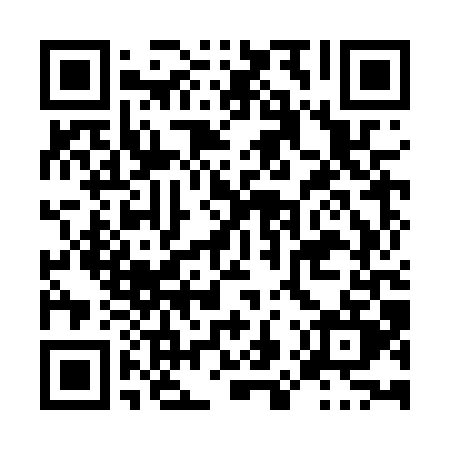 Prayer times for Old Fort Erie, Ontario, CanadaMon 1 Jul 2024 - Wed 31 Jul 2024High Latitude Method: Angle Based RulePrayer Calculation Method: Islamic Society of North AmericaAsar Calculation Method: HanafiPrayer times provided by https://www.salahtimes.comDateDayFajrSunriseDhuhrAsrMaghribIsha1Mon3:555:411:206:378:5810:442Tue3:565:421:206:378:5810:443Wed3:565:421:206:378:5810:434Thu3:575:431:206:378:5810:435Fri3:585:431:206:378:5710:426Sat3:595:441:216:378:5710:427Sun4:005:451:216:378:5610:418Mon4:015:461:216:378:5610:409Tue4:025:461:216:378:5610:3910Wed4:035:471:216:378:5510:3811Thu4:055:481:216:368:5510:3812Fri4:065:491:216:368:5410:3713Sat4:075:491:226:368:5310:3614Sun4:085:501:226:368:5310:3515Mon4:095:511:226:358:5210:3316Tue4:115:521:226:358:5110:3217Wed4:125:531:226:358:5110:3118Thu4:135:541:226:348:5010:3019Fri4:155:551:226:348:4910:2920Sat4:165:561:226:338:4810:2721Sun4:185:561:226:338:4710:2622Mon4:195:571:226:328:4710:2523Tue4:205:581:226:328:4610:2324Wed4:225:591:226:318:4510:2225Thu4:236:001:226:318:4410:2026Fri4:256:011:226:308:4310:1927Sat4:266:021:226:308:4210:1728Sun4:286:031:226:298:4110:1629Mon4:296:041:226:288:3910:1430Tue4:316:051:226:288:3810:1331Wed4:326:061:226:278:3710:11